                                                      ISO/IEC JTC 1/SC 29/ WG 11 N 19386 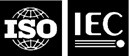 Document type: Approved WG 11 documentTitle:                     Status:ApprovedDate of document:2020-07-03Source:Convenor, ISO/IEC JTC 1/SC 29/WG 11No. of Pages:Email of acting convenorostermann@tnt.uni-hannover.deCommittee URL:http://isotc.iso.org/livelink/livelink/open/jtc1sc29NameAHG on Quality of Immersive MediaAHG on Quality of Immersive MediaAHG on Quality of Immersive MediaMandates1. Study N19512 including the scope of quality of immersive media.2. Study existing solutions and solicit inputs related to the quality of immersive media.3. Study related activities within MPEG (e.g., OMAF, MIV, PCC, test/audio subgroup).1. Study N19512 including the scope of quality of immersive media.2. Study existing solutions and solicit inputs related to the quality of immersive media.3. Study related activities within MPEG (e.g., OMAF, MIV, PCC, test/audio subgroup).1. Study N19512 including the scope of quality of immersive media.2. Study existing solutions and solicit inputs related to the quality of immersive media.3. Study related activities within MPEG (e.g., OMAF, MIV, PCC, test/audio subgroup).ChairmenChristian Timmerer, Igor CurcioChristian Timmerer, Igor CurcioChristian Timmerer, Igor CurcioDurationUntil the 132nd MPEG meetingUntil the 132nd MPEG meetingUntil the 132nd MPEG meetingReflector(s)mpeg-i@lists.aau.atDiscussion on Gitlab: http://mpegx.int-evry.fr/software/MPEG/MPEG-I/ImmersiveMediaExperiencempeg-i@lists.aau.atDiscussion on Gitlab: http://mpegx.int-evry.fr/software/MPEG/MPEG-I/ImmersiveMediaExperiencempeg-i@lists.aau.atDiscussion on Gitlab: http://mpegx.int-evry.fr/software/MPEG/MPEG-I/ImmersiveMediaExperienceSubscribehttps://lists.aau.at/mailman/listinfo/mpeg-ihttps://lists.aau.at/mailman/listinfo/mpeg-ihttps://lists.aau.at/mailman/listinfo/mpeg-iMeetingAhG online meeting on Wednesday, September 23, 2020, 13:00 UTCRoom SizeMeetingNameAHG on MPEG-I VisualAHG on MPEG-I VisualAHG on MPEG-I VisualMandates1. Prepare committee draft of MPEG Immersive Video2. Study profiles, tiers, and levels for MPEG Immersive Video3. Update test model and reference software for MPEG Immersive Video4. Define CTC for MPEG Immersive Video5. Carry on core experiments of MPEG Immersive Video6. Carry out exploration experiments on MPEG Immersive Video7. Investigate dense light field content in immersive video applications1. Prepare committee draft of MPEG Immersive Video2. Study profiles, tiers, and levels for MPEG Immersive Video3. Update test model and reference software for MPEG Immersive Video4. Define CTC for MPEG Immersive Video5. Carry on core experiments of MPEG Immersive Video6. Carry out exploration experiments on MPEG Immersive Video7. Investigate dense light field content in immersive video applications1. Prepare committee draft of MPEG Immersive Video2. Study profiles, tiers, and levels for MPEG Immersive Video3. Update test model and reference software for MPEG Immersive Video4. Define CTC for MPEG Immersive Video5. Carry on core experiments of MPEG Immersive Video6. Carry out exploration experiments on MPEG Immersive Video7. Investigate dense light field content in immersive video applicationsChairmenBart Kroon (chair), Lu Yu, Joel Jung, Jill Boyce, Mehrdad Teratani (co-chairs)Bart Kroon (chair), Lu Yu, Joel Jung, Jill Boyce, Mehrdad Teratani (co-chairs)Bart Kroon (chair), Lu Yu, Joel Jung, Jill Boyce, Mehrdad Teratani (co-chairs)DurationUntil next MPEG meetingUntil next MPEG meetingUntil next MPEG meetingReflector(s)mpeg-i-visual@lists.aau.atmpeg-i-visual@lists.aau.atmpeg-i-visual@lists.aau.atSubscribehttps://lists.aau.at/mailman/listinfo/mpeg-i-visualhttps://lists.aau.at/mailman/listinfo/mpeg-i-visualhttps://lists.aau.at/mailman/listinfo/mpeg-i-visualMeetingJuly 16, 21:00; July 21, 13:00; July 28, 06:00; Aug. 11, 21:00; Aug. 18, 13:00; Sep. 1, 06:00; Sep. 15, 21:00; Sep. 29, 13:00 (UTC, 2 h each)Room SizeMeetingOct. 8, 21:00; Oct. 9, 13:00; Oct. 10, 05:00 (UTC, 2 x 2 h each)NameAHG on Font FormatAHG on Font FormatAHG on Font FormatMandates1. To study the technical issues outlined in the liaison statements from SC34 (m52545) and from CSS WG (m52854)2. Identify possible approaches to solving confirmed technical issues, and communicate with the members of CSS WG to discuss and resolve any identified ambiguities that need clarifications, or requirements for new features and technology to support new functionality.3. Develop and propose to WG11 the items that would become the basis for a new work item, and suggest a way forward.1. To study the technical issues outlined in the liaison statements from SC34 (m52545) and from CSS WG (m52854)2. Identify possible approaches to solving confirmed technical issues, and communicate with the members of CSS WG to discuss and resolve any identified ambiguities that need clarifications, or requirements for new features and technology to support new functionality.3. Develop and propose to WG11 the items that would become the basis for a new work item, and suggest a way forward.1. To study the technical issues outlined in the liaison statements from SC34 (m52545) and from CSS WG (m52854)2. Identify possible approaches to solving confirmed technical issues, and communicate with the members of CSS WG to discuss and resolve any identified ambiguities that need clarifications, or requirements for new features and technology to support new functionality.3. Develop and propose to WG11 the items that would become the basis for a new work item, and suggest a way forward.ChairmenVladimir Levantovsky (Monotype)Vladimir Levantovsky (Monotype)Vladimir Levantovsky (Monotype)DurationUntil 132nd (October 2020) MPEG meetingUntil 132nd (October 2020) MPEG meetingUntil 132nd (October 2020) MPEG meetingReflector(s)mpeg-otspec@lists.aau.atmpeg-otspec@lists.aau.atmpeg-otspec@lists.aau.atSubscribehttps://lists.aau.at/mailman/listinfo/mpeg-otspechttps://lists.aau.at/mailman/listinfo/mpeg-otspechttps://lists.aau.at/mailman/listinfo/mpeg-otspecMeetingRoom SizeMeetingNameAHG on Haptics Support in MPEGAHG on Haptics Support in MPEGAHG on Haptics Support in MPEGMandates1. Study Requirements for haptics as in N19511 and propose updates2. Prepare a Call for Proposals for the coded representation of Haptics 3. Study and propose methods to evaluate CfP responses4. Collect test material for use with the CfP and subsequent specification development5. Reach out to relevant industry and industry bodies and collect input from industry on requirements and potential solutions6. Encourage participation from interested parties in MPEG7. Study MPEG-V related data types1. Study Requirements for haptics as in N19511 and propose updates2. Prepare a Call for Proposals for the coded representation of Haptics 3. Study and propose methods to evaluate CfP responses4. Collect test material for use with the CfP and subsequent specification development5. Reach out to relevant industry and industry bodies and collect input from industry on requirements and potential solutions6. Encourage participation from interested parties in MPEG7. Study MPEG-V related data types1. Study Requirements for haptics as in N19511 and propose updates2. Prepare a Call for Proposals for the coded representation of Haptics 3. Study and propose methods to evaluate CfP responses4. Collect test material for use with the CfP and subsequent specification development5. Reach out to relevant industry and industry bodies and collect input from industry on requirements and potential solutions6. Encourage participation from interested parties in MPEG7. Study MPEG-V related data typesChairmenYeshwant Muthusamy (ymuthusamy@immersion.com)Yeshwant Muthusamy (ymuthusamy@immersion.com)Yeshwant Muthusamy (ymuthusamy@immersion.com)DurationUntil MPEG132Until MPEG132Until MPEG132Reflector(s)mpeg-haptics@lists.aau.atmpeg-haptics@lists.aau.atmpeg-haptics@lists.aau.atSubscribehttps://lists.aau.at/mailman/listinfo/mpeg-hapticshttps://lists.aau.at/mailman/listinfo/mpeg-hapticshttps://lists.aau.at/mailman/listinfo/mpeg-hapticsMeetingbi-weekly calls are planned starting July 21st, at 1300 UTC. Dial-in details will be provided.Room Sizen.a.MeetingNameAHG on Essential Video CodingAHG on Essential Video CodingAHG on Essential Video CodingMandates1. Finalize the text for Description of Verification Test of Essential Video Coding2. Finalize the text for Guidelines for bitstream preparation for Essential Video Coding3. Finalize the text for Text of ISO/IEC CD 23094-4 Conformance and Reference software for Essential Video Coding4. Coordinate development of the ETM 6.2 software and its distribution5. Coordinate the EVC verification test6. Coordinate to generate the initial conformance bitstreams 7. Discuss input documents to MPEG 132 relating to EVC1. Finalize the text for Description of Verification Test of Essential Video Coding2. Finalize the text for Guidelines for bitstream preparation for Essential Video Coding3. Finalize the text for Text of ISO/IEC CD 23094-4 Conformance and Reference software for Essential Video Coding4. Coordinate development of the ETM 6.2 software and its distribution5. Coordinate the EVC verification test6. Coordinate to generate the initial conformance bitstreams 7. Discuss input documents to MPEG 132 relating to EVC1. Finalize the text for Description of Verification Test of Essential Video Coding2. Finalize the text for Guidelines for bitstream preparation for Essential Video Coding3. Finalize the text for Text of ISO/IEC CD 23094-4 Conformance and Reference software for Essential Video Coding4. Coordinate development of the ETM 6.2 software and its distribution5. Coordinate the EVC verification test6. Coordinate to generate the initial conformance bitstreams 7. Discuss input documents to MPEG 132 relating to EVCChairmenKiho Choi, Vittorio BaronciniKiho Choi, Vittorio BaronciniKiho Choi, Vittorio BaronciniDurationUntil next MPEG meetingUntil next MPEG meetingUntil next MPEG meetingReflector(s)mpeg-5@lists.aau.atmpeg-5@lists.aau.atmpeg-5@lists.aau.atSubscribehttps://lists.aau.at/mailman/listinfo/mpeg-5https://lists.aau.at/mailman/listinfo/mpeg-5https://lists.aau.at/mailman/listinfo/mpeg-5Meeting05:00-07:00 UTC Sunday before MPEGRoom SizeMeetingNameAHG on Compression of Neural Networks for Multimedia Content Description and AnalysisAHG on Compression of Neural Networks for Multimedia Content Description and AnalysisAHG on Compression of Neural Networks for Multimedia Content Description and AnalysisMandates1. Collect more diverse types of models and test data for further use cases, and prepare a CfP for incremental network representation2. Perform the CEs and analyse the results3. Study the CD and improve the test model4. Continue analyzing the state of the art in NN compression and exchange formats 5. Continue interaction with SC42, FG ML5G, NNEF, ONNX and the AI/ML community1. Collect more diverse types of models and test data for further use cases, and prepare a CfP for incremental network representation2. Perform the CEs and analyse the results3. Study the CD and improve the test model4. Continue analyzing the state of the art in NN compression and exchange formats 5. Continue interaction with SC42, FG ML5G, NNEF, ONNX and the AI/ML community1. Collect more diverse types of models and test data for further use cases, and prepare a CfP for incremental network representation2. Perform the CEs and analyse the results3. Study the CD and improve the test model4. Continue analyzing the state of the art in NN compression and exchange formats 5. Continue interaction with SC42, FG ML5G, NNEF, ONNX and the AI/ML communityChairmenWerner Bailer (werner.bailer@joanneum.at)Sungmoon Chun (smchun@insignal.co.kr)Wei Wang (rickweiwang@tencent.com)Werner Bailer (werner.bailer@joanneum.at)Sungmoon Chun (smchun@insignal.co.kr)Wei Wang (rickweiwang@tencent.com)Werner Bailer (werner.bailer@joanneum.at)Sungmoon Chun (smchun@insignal.co.kr)Wei Wang (rickweiwang@tencent.com)Durationuntil next MPEG meetinguntil next MPEG meetinguntil next MPEG meetingReflector(s)mpeg-nnr@lists.aau.atmpeg-nnr@lists.aau.atmpeg-nnr@lists.aau.atSubscribehttps://lists.aau.at/mailman/listinfo/mpeg-nnhttps://lists.aau.at/mailman/listinfo/mpeg-nnhttps://lists.aau.at/mailman/listinfo/mpeg-nnMeetingThu/Fri before next MPEG meetingRoom SizeMeetingIntermediate calls:o	week before CD deadline (find time slot per Doodle poll)o	first week of September (find time slot per Doodle poll)NameAHG on Low Complexity Enhancement Video CodingAHG on Low Complexity Enhancement Video CodingAHG on Low Complexity Enhancement Video CodingMandates1. Review DIS ballot response and address ballot comments2. Prepare for verification testing for LCEVC3. Prepare LCEVC conformance bitstreams4. Prepare WD1 of Conformance and Reference Software for Low Complexity Enhancement Video Coding5. Discuss input documents to MPEG 132 relating to LCEVC1. Review DIS ballot response and address ballot comments2. Prepare for verification testing for LCEVC3. Prepare LCEVC conformance bitstreams4. Prepare WD1 of Conformance and Reference Software for Low Complexity Enhancement Video Coding5. Discuss input documents to MPEG 132 relating to LCEVC1. Review DIS ballot response and address ballot comments2. Prepare for verification testing for LCEVC3. Prepare LCEVC conformance bitstreams4. Prepare WD1 of Conformance and Reference Software for Low Complexity Enhancement Video Coding5. Discuss input documents to MPEG 132 relating to LCEVCChairmenWalt Husak, Simone FerraraWalt Husak, Simone FerraraWalt Husak, Simone FerraraDurationUntil next MPEG meetingUntil next MPEG meetingUntil next MPEG meetingReflector(s)vcexp@lists.aau.atvcexp@lists.aau.atvcexp@lists.aau.atSubscribeTo subscribe, send e-mail to https://lists.aau.at/mailman/listinfo/vcexpTo subscribe, send e-mail to https://lists.aau.at/mailman/listinfo/vcexpTo subscribe, send e-mail to https://lists.aau.at/mailman/listinfo/vcexpMeetingOnline meeting to be scheduledRoom SizeMeetingThursday, Friday and Saturday before next MPEG meetingNameAHG on Omnidirectional MediA Format (OMAF)AHG on Omnidirectional MediA Format (OMAF)AHG on Omnidirectional MediA Format (OMAF)Mandates1) Study the possible future amendments and editions for OMAF2) Study the technologies under consideration and solicit contributions3) Study OMAFv1 reference software and conformance and solicit contributions on missing parts4) Solicit input on plan for OMAFv2 reference software and conformance5) Prepare draft FDIS for 23090-2 2nd edition6) Collaborate with relevant SDOs, e.g. VRIF, 3GPP SA41) Study the possible future amendments and editions for OMAF2) Study the technologies under consideration and solicit contributions3) Study OMAFv1 reference software and conformance and solicit contributions on missing parts4) Solicit input on plan for OMAFv2 reference software and conformance5) Prepare draft FDIS for 23090-2 2nd edition6) Collaborate with relevant SDOs, e.g. VRIF, 3GPP SA41) Study the possible future amendments and editions for OMAF2) Study the technologies under consideration and solicit contributions3) Study OMAFv1 reference software and conformance and solicit contributions on missing parts4) Solicit input on plan for OMAFv2 reference software and conformance5) Prepare draft FDIS for 23090-2 2nd edition6) Collaborate with relevant SDOs, e.g. VRIF, 3GPP SA4ChairmenSachin Deshpande, Ye-Kui Wang, Youngkwon LimSachin Deshpande, Ye-Kui Wang, Youngkwon LimSachin Deshpande, Ye-Kui Wang, Youngkwon LimDurationUntil the 132nd MPEG MeetingUntil the 132nd MPEG MeetingUntil the 132nd MPEG MeetingReflector(s)gen-sys@lists.aau.atgen-sys@lists.aau.atgen-sys@lists.aau.atSubscribehttp://lists.aau.at/mailman/listinfo/gen-syshttp://lists.aau.at/mailman/listinfo/gen-syshttp://lists.aau.at/mailman/listinfo/gen-sysMeeting1. Two hour meeting in the week of 21 September (via zoom)Room SizeMeeting2. Meetings on Friday before MPEG 132:  4:00 PM- 6:00 PM, 6:15 PM - 8:15 PM, 8:30 PM - 10:30 PM CEST (via zoom)NameAHG on MPEG-I Scene DescriptionAHG on MPEG-I Scene DescriptionAHG on MPEG-I Scene DescriptionMandates1. Progress the analysis of the capabilities of glTF2.0 and the agreed MPEG Extensions against the requirements for MPEG-I Scene description (N19448)2. Refine the scope, architecture and normative aspects of the MPEG-I standard on “Scene Description” in N19445 and prepare CD publication for MPEG1323. Develop a data model for the MPEG-I Scene Description by extending the glTF2.0 data model and taking into account MPEG media, system and delivery.4. Define basic support for audio that interfaces with existing audio engines as well as allows to integrate existing audio codecs to provides basic “Scene Description”-based audio based on the design in the TUC (N19446), and verify the design with audio group5. Harmonize with the MPEG-I 3DG/video/systems work and integrate video/3D/systems relevant metadata into the Scene Description.6. Collect relevant test scenarios and test assets that support the development of the MPEG-I Scene description work according to clause 5 of N19447 including VR/AR/MR use cases.7. Study the architecture of the Video Decoding Interface (N19443) and V3C Systems (N19441), map this to the MPEG-I Scene Description architecture and align terminology.8. For each technology in the TUC (N19446), identify if it fulfills the requirements in N19447, clause 6 and if not, progress the relevant aspects, including reference software and test scenarios.9. Progress the work on Scene Updates based on the documentation in the TUC (N19446)10. Monitor ongoing scene description related work in the industry and in other groups and organizations, in particular Khronos1. Progress the analysis of the capabilities of glTF2.0 and the agreed MPEG Extensions against the requirements for MPEG-I Scene description (N19448)2. Refine the scope, architecture and normative aspects of the MPEG-I standard on “Scene Description” in N19445 and prepare CD publication for MPEG1323. Develop a data model for the MPEG-I Scene Description by extending the glTF2.0 data model and taking into account MPEG media, system and delivery.4. Define basic support for audio that interfaces with existing audio engines as well as allows to integrate existing audio codecs to provides basic “Scene Description”-based audio based on the design in the TUC (N19446), and verify the design with audio group5. Harmonize with the MPEG-I 3DG/video/systems work and integrate video/3D/systems relevant metadata into the Scene Description.6. Collect relevant test scenarios and test assets that support the development of the MPEG-I Scene description work according to clause 5 of N19447 including VR/AR/MR use cases.7. Study the architecture of the Video Decoding Interface (N19443) and V3C Systems (N19441), map this to the MPEG-I Scene Description architecture and align terminology.8. For each technology in the TUC (N19446), identify if it fulfills the requirements in N19447, clause 6 and if not, progress the relevant aspects, including reference software and test scenarios.9. Progress the work on Scene Updates based on the documentation in the TUC (N19446)10. Monitor ongoing scene description related work in the industry and in other groups and organizations, in particular Khronos1. Progress the analysis of the capabilities of glTF2.0 and the agreed MPEG Extensions against the requirements for MPEG-I Scene description (N19448)2. Refine the scope, architecture and normative aspects of the MPEG-I standard on “Scene Description” in N19445 and prepare CD publication for MPEG1323. Develop a data model for the MPEG-I Scene Description by extending the glTF2.0 data model and taking into account MPEG media, system and delivery.4. Define basic support for audio that interfaces with existing audio engines as well as allows to integrate existing audio codecs to provides basic “Scene Description”-based audio based on the design in the TUC (N19446), and verify the design with audio group5. Harmonize with the MPEG-I 3DG/video/systems work and integrate video/3D/systems relevant metadata into the Scene Description.6. Collect relevant test scenarios and test assets that support the development of the MPEG-I Scene description work according to clause 5 of N19447 including VR/AR/MR use cases.7. Study the architecture of the Video Decoding Interface (N19443) and V3C Systems (N19441), map this to the MPEG-I Scene Description architecture and align terminology.8. For each technology in the TUC (N19446), identify if it fulfills the requirements in N19447, clause 6 and if not, progress the relevant aspects, including reference software and test scenarios.9. Progress the work on Scene Updates based on the documentation in the TUC (N19446)10. Monitor ongoing scene description related work in the industry and in other groups and organizations, in particular KhronosChairmenThomas Stockhammer (tsto@qti.qualcomm.com)Mary-Luc Champel (champelmaryluc@xiaomi.com)Ozgur Oyman (ozgur.oyman@intel.com)Thomas Stockhammer (tsto@qti.qualcomm.com)Mary-Luc Champel (champelmaryluc@xiaomi.com)Ozgur Oyman (ozgur.oyman@intel.com)Thomas Stockhammer (tsto@qti.qualcomm.com)Mary-Luc Champel (champelmaryluc@xiaomi.com)Ozgur Oyman (ozgur.oyman@intel.com)DurationUntil MPEG132Until MPEG132Until MPEG132Reflector(s)mpeg-i-scene@lists.aau.atmpeg-i-scene@lists.aau.atmpeg-i-scene@lists.aau.atSubscribehttps://lists.aau.at/mailman/listinfo/mpeg-i-scenePlease check gitlab discussions here:http://mpegx.int-evry.fr/software/MPEG/SceneDescription/MPEG-Contributions/issueshttps://lists.aau.at/mailman/listinfo/mpeg-i-scenePlease check gitlab discussions here:http://mpegx.int-evry.fr/software/MPEG/SceneDescription/MPEG-Contributions/issueshttps://lists.aau.at/mailman/listinfo/mpeg-i-scenePlease check gitlab discussions here:http://mpegx.int-evry.fr/software/MPEG/SceneDescription/MPEG-Contributions/issuesMeetingConference Calls* Monday July 27, 2020 1pm – 2:30 UTC, submission deadline Thursday July 23, 2020 10pm UTC.* Monday August 03, 2020 1pm – 2:30 UTC, submission deadline Thursday July 30, 2020 10pm UTC.* Monday August 17, 2020 1pm – 2:30 UTC, submission deadline Thursday August 13, 2020 10pm UTC.* Monday August 31, 2020 1pm – 2:30 UTC, submission deadline Thursday August 27, 2020 10pm UTC.* Monday September 14, 2020 1pm – 2:30 UTC, submission deadline Thursday September 10, 2020 10pm UTC.* Monday September 28, 2020 1pm – 2:30 UTC, submission deadline Thursday September 24, 2020 10pm UTC.* Friday October 9, 2020 1pm – 2:30 UTC, submission deadline Wednesday October 7, 2020 10pm UTC.Logistics* Zoom: http://iso.zoom.us/my/stockhammer, Passwd as of MPEG#130* Chairs create issue in gitlab to collect comments.* If MPEG#132 repository is not yet available, use MPEG#131 repository.Calendar* Subscription link for MPEG AHG Calls: http://mpeg.expert/live/nextcloud/remote.php/dav/public-calendars/HAwkATGsmc5bN3Qy?export* Public link for MPEG AHG Calls: http://mpeg.expert/live/nextcloud/index.php/apps/calendar/p/HAwkATGsmc5bN3QyRoom SizeMeetingNameAHG on Video Decoding InterfaceAHG on Video Decoding InterfaceAHG on Video Decoding InterfaceMandates1. To disseminate to JVET the WD of Video Decoding Interface for Immersive Media2. To study development of VVC and VSEI (ISO/IEC 23090-3 and 23002-7) and solicit contributions to improve the proposed input formatting library on gitlab3. To solicit open source implementation of OpenMAX or MSE to be used as a starting point of implementation of VDI extensions.  4. To analyse the capabilities of existing Video Decoding Interfaces (e.g., Khronos OpenMAX) and the features of video coding specification (e.g. HEVC, VVC) against the Requirements for Immersive Media Access and Delivery in N18767 and identify the relevant gaps and necessary features to be worked on.5. To manage software development projects1. To disseminate to JVET the WD of Video Decoding Interface for Immersive Media2. To study development of VVC and VSEI (ISO/IEC 23090-3 and 23002-7) and solicit contributions to improve the proposed input formatting library on gitlab3. To solicit open source implementation of OpenMAX or MSE to be used as a starting point of implementation of VDI extensions.  4. To analyse the capabilities of existing Video Decoding Interfaces (e.g., Khronos OpenMAX) and the features of video coding specification (e.g. HEVC, VVC) against the Requirements for Immersive Media Access and Delivery in N18767 and identify the relevant gaps and necessary features to be worked on.5. To manage software development projects1. To disseminate to JVET the WD of Video Decoding Interface for Immersive Media2. To study development of VVC and VSEI (ISO/IEC 23090-3 and 23002-7) and solicit contributions to improve the proposed input formatting library on gitlab3. To solicit open source implementation of OpenMAX or MSE to be used as a starting point of implementation of VDI extensions.  4. To analyse the capabilities of existing Video Decoding Interfaces (e.g., Khronos OpenMAX) and the features of video coding specification (e.g. HEVC, VVC) against the Requirements for Immersive Media Access and Delivery in N18767 and identify the relevant gaps and necessary features to be worked on.5. To manage software development projectsChairmenYoungkwon Lim, Emmanuel Thomas, Thomas StockhammerYoungkwon Lim, Emmanuel Thomas, Thomas StockhammerYoungkwon Lim, Emmanuel Thomas, Thomas StockhammerDurationUntil the next MPEG meetingUntil the next MPEG meetingUntil the next MPEG meetingReflector(s)gen-sys@lists.aau.atgen-sys@lists.aau.atgen-sys@lists.aau.atSubscribehttps://lists.aau.at/mailman/listinfo/gen-syshttps://lists.aau.at/mailman/listinfo/gen-syshttps://lists.aau.at/mailman/listinfo/gen-sysMeetingRoom SizeMeeting-	One conference call in each month(detail information will be announced to the gen-sys reflector)NameAHG on Systems Technologies for V3C and G-PCCAHG on Systems Technologies for V3C and G-PCCAHG on Systems Technologies for V3C and G-PCCMandates1. Study and solicit contributions to improve TuC and potential improvements for 23090-10 (19245 and 19441) and CD and TuC of 23090-18 (19442 and 19416).2. Conduct core experiments (19431)3. Study MPEG-I system decoder architecture and solicit contributions to improve it.1. Study and solicit contributions to improve TuC and potential improvements for 23090-10 (19245 and 19441) and CD and TuC of 23090-18 (19442 and 19416).2. Conduct core experiments (19431)3. Study MPEG-I system decoder architecture and solicit contributions to improve it.1. Study and solicit contributions to improve TuC and potential improvements for 23090-10 (19245 and 19441) and CD and TuC of 23090-18 (19442 and 19416).2. Conduct core experiments (19431)3. Study MPEG-I system decoder architecture and solicit contributions to improve it.ChairmenYoungkwon Lim, Sebastian SchwarzYoungkwon Lim, Sebastian SchwarzYoungkwon Lim, Sebastian SchwarzDurationUntil the next meetingUntil the next meetingUntil the next meetingReflector(s)mpeg-3dgc@gti.ssr.upm.es and gen-sys@lists.aau.at (messages should be sent to both reflectors)mpeg-3dgc@gti.ssr.upm.es and gen-sys@lists.aau.at (messages should be sent to both reflectors)mpeg-3dgc@gti.ssr.upm.es and gen-sys@lists.aau.at (messages should be sent to both reflectors)SubscribeMeetingRoom SizeMeeting-	One conference call in each month(detail information will be announced to the gen-sys reflector)NameAHG on MPEG DASHAHG on MPEG DASHAHG on MPEG DASHMandates1. Study, evaluate, and improve the metadata track solution of AMD2 WD.2. Study and provide a solution for URL customization (excluding the query parameter) in Part 83. Continue the study and development of a target based ad insertion in client based on XLINK or alternative.4. Study and improve the Potential Enhancements of DAM1 (N19463)5. Study technologies under consideration (TuC; N19415) and defect under investigation (DuI, N19578)6. Continue to work on conformance and reference software7. Collaborate with the File Format ad-hoc group on a possible fix of the ssix box issue as defined in Defect Report on ISOBMFF (N19414)1. Study, evaluate, and improve the metadata track solution of AMD2 WD.2. Study and provide a solution for URL customization (excluding the query parameter) in Part 83. Continue the study and development of a target based ad insertion in client based on XLINK or alternative.4. Study and improve the Potential Enhancements of DAM1 (N19463)5. Study technologies under consideration (TuC; N19415) and defect under investigation (DuI, N19578)6. Continue to work on conformance and reference software7. Collaborate with the File Format ad-hoc group on a possible fix of the ssix box issue as defined in Defect Report on ISOBMFF (N19414)1. Study, evaluate, and improve the metadata track solution of AMD2 WD.2. Study and provide a solution for URL customization (excluding the query parameter) in Part 83. Continue the study and development of a target based ad insertion in client based on XLINK or alternative.4. Study and improve the Potential Enhancements of DAM1 (N19463)5. Study technologies under consideration (TuC; N19415) and defect under investigation (DuI, N19578)6. Continue to work on conformance and reference software7. Collaborate with the File Format ad-hoc group on a possible fix of the ssix box issue as defined in Defect Report on ISOBMFF (N19414)ChairmenIraj Sodagar, Christian Timmerer, Ali C. BegenIraj Sodagar, Christian Timmerer, Ali C. BegenIraj Sodagar, Christian Timmerer, Ali C. BegenDurationUntil MPEG 132Until MPEG 132Until MPEG 132Reflector(s)dash@lists.aau.atdash@lists.aau.atdash@lists.aau.atSubscribehttps://lists.aau.at/mailman/listinfo/dashhttps://lists.aau.at/mailman/listinfo/dashhttps://lists.aau.at/mailman/listinfo/dashMeetingConference calls:   o Aug 4, 16-17:30 UTC, 9:00-10:30 AM PDT: Mandate 1   o Aug 11, 16-17:30 UTC, 9:00-10:30 AM PDT: Mandate 2   o Sept 8, 16-17:30 UTC, 9:00-10:30 AM PDT: Mandate 3   o Oct 9, 16-17:30 UTC, 9:00-10:30 AM PDT: Preparation call for MPEG#132Notes:   o Contribution uploaded 3-days prior to each ad-hoc call will be considered first in that call.   o Only Contributions relevant to each call's mandate will be covered during that call.    o If no contribution is received 3 days prior to the call, the call will be canceled.Room SizeMeetingNameAHG on Application FormatsAHG on Application FormatsAHG on Application FormatsMandatesCMAF (Common Media Application Format)1. Study the TuC/DuI and solicit further input and feedback2. Study the Exploration documents and provide feedback3. Solicit feedback on DAM1 for additional CMAF HEVC Media Profiles   4. Solicit further contributions on CMAF conformance and test vectors5. Solicit feedback on the open issues on GitHub and GitLab MIAF (Multi-Image Application Format)1. Study conformance and reference software for MIAF2. Solicit feedback on CDAM2 for MIAF HEVC Advanced HDR profile and other clarifications3. Solicit feedback on the open issues on GitHub and GitLab VIMAF (Visual Identity Management Application Format)1. To study VIMAF standard and solicit contributions to improve it.CMAF (Common Media Application Format)1. Study the TuC/DuI and solicit further input and feedback2. Study the Exploration documents and provide feedback3. Solicit feedback on DAM1 for additional CMAF HEVC Media Profiles   4. Solicit further contributions on CMAF conformance and test vectors5. Solicit feedback on the open issues on GitHub and GitLab MIAF (Multi-Image Application Format)1. Study conformance and reference software for MIAF2. Solicit feedback on CDAM2 for MIAF HEVC Advanced HDR profile and other clarifications3. Solicit feedback on the open issues on GitHub and GitLab VIMAF (Visual Identity Management Application Format)1. To study VIMAF standard and solicit contributions to improve it.CMAF (Common Media Application Format)1. Study the TuC/DuI and solicit further input and feedback2. Study the Exploration documents and provide feedback3. Solicit feedback on DAM1 for additional CMAF HEVC Media Profiles   4. Solicit further contributions on CMAF conformance and test vectors5. Solicit feedback on the open issues on GitHub and GitLab MIAF (Multi-Image Application Format)1. Study conformance and reference software for MIAF2. Solicit feedback on CDAM2 for MIAF HEVC Advanced HDR profile and other clarifications3. Solicit feedback on the open issues on GitHub and GitLab VIMAF (Visual Identity Management Application Format)1. To study VIMAF standard and solicit contributions to improve it.ChairmenKrasimir Kolarov; Cyril ConcolatoKrasimir Kolarov; Cyril ConcolatoKrasimir Kolarov; Cyril ConcolatoDurationuntil 132nd meetinguntil 132nd meetinguntil 132nd meetingReflector(s)CMAF - mpeg-cmaf@lists.aau.atMIAF, VIMAF - mpeg-maf-dev@lists.aau.atCMAF - mpeg-cmaf@lists.aau.atMIAF, VIMAF - mpeg-maf-dev@lists.aau.atCMAF - mpeg-cmaf@lists.aau.atMIAF, VIMAF - mpeg-maf-dev@lists.aau.atSubscribeCMAF - https://lists.aau.at/mailman/listinfo/mpeg-cmafMIAF, VIMAF - https://lists.aau.at/mailman/listinfo/mpeg-maf-devCMAF - https://lists.aau.at/mailman/listinfo/mpeg-cmafMIAF, VIMAF - https://lists.aau.at/mailman/listinfo/mpeg-maf-devCMAF - https://lists.aau.at/mailman/listinfo/mpeg-cmafMIAF, VIMAF - https://lists.aau.at/mailman/listinfo/mpeg-maf-devMeetingRoom SizeMeetingAF Conference call, October 08, 2020, 17:00-19:00 CETNameAHG on Encoder and Packager SynchronizationAHG on Encoder and Packager SynchronizationAHG on Encoder and Packager SynchronizationMandates1. To study m54472 and collect use cases and requirements2. To study relationship with DASH3. Solicit contributions on list of strawman solutions1. To study m54472 and collect use cases and requirements2. To study relationship with DASH3. Solicit contributions on list of strawman solutions1. To study m54472 and collect use cases and requirements2. To study relationship with DASH3. Solicit contributions on list of strawman solutionsChairmenAlex Giladi (Comcast)Ali C. Begen (Ozyegin University)Alex Giladi (Comcast)Ali C. Begen (Ozyegin University)Alex Giladi (Comcast)Ali C. Begen (Ozyegin University)DurationUntil next MPEG meetingUntil next MPEG meetingUntil next MPEG meetingReflector(s)synched-encoding@lists.aau.atsynched-encoding@lists.aau.atsynched-encoding@lists.aau.atSubscribehttps://lists.aau.at/mailman/listinfo/synched-encodinghttps://lists.aau.at/mailman/listinfo/synched-encodinghttps://lists.aau.at/mailman/listinfo/synched-encodingMeeting- A conference call (in September)- To be announced to gen-sysRoom SizeMeetingNameAHG on MPEG Media TransportAHG on MPEG Media TransportAHG on MPEG Media TransportMandates1. Execute the work plan on the conformance2. Work on the CE on Hyper Media use cases and requirements for MMT extension3. Keep relevant SDOs informed MMT (ITU-T SG16, ATSC, 3GPP, ARIB, etc.,)1. Execute the work plan on the conformance2. Work on the CE on Hyper Media use cases and requirements for MMT extension3. Keep relevant SDOs informed MMT (ITU-T SG16, ATSC, 3GPP, ARIB, etc.,)1. Execute the work plan on the conformance2. Work on the CE on Hyper Media use cases and requirements for MMT extension3. Keep relevant SDOs informed MMT (ITU-T SG16, ATSC, 3GPP, ARIB, etc.,)ChairmenKyungmo Park (SK Telecom)Kyungmo Park (SK Telecom)Kyungmo Park (SK Telecom)DurationUntil the next MPEG meetingUntil the next MPEG meetingUntil the next MPEG meetingReflector(s)MMT-TNT@listserv.uni-hannover.deMMT-TNT@listserv.uni-hannover.deMMT-TNT@listserv.uni-hannover.deSubscribeMMT-TNT-request@listserv.uni-hannover.deMMT-TNT-request@listserv.uni-hannover.deMMT-TNT-request@listserv.uni-hannover.deMeeting1 e-meeting, the time will be announced at least two weeks before the date of the meeting.Room SizeMeetingNameAHG on MPEG UDAHG on MPEG UDAHG on MPEG UDMandates1. Solicit new technologies and use cases 2. Update the CD of 3rd ed. MPEG-21UD1. Solicit new technologies and use cases 2. Update the CD of 3rd ed. MPEG-21UD1. Solicit new technologies and use cases 2. Update the CD of 3rd ed. MPEG-21UDChairmenSanghyun Joo (MForus), Mihai Mitrea (IMT)Sanghyun Joo (MForus), Mihai Mitrea (IMT)Sanghyun Joo (MForus), Mihai Mitrea (IMT)DurationUntil the next MPEG meetingUntil the next MPEG meetingUntil the next MPEG meetingReflector(s)https://lists.aau.at/mailman/listinfo/userhttps://lists.aau.at/mailman/listinfo/userhttps://lists.aau.at/mailman/listinfo/userSubscribehttps://lists.aau.at/mailman/listinfo/userhttps://lists.aau.at/mailman/listinfo/userhttps://lists.aau.at/mailman/listinfo/userMeetingSun before meeting (remote)Room SizeMeetingNameAHG on Network-Based Media ProcessingAHG on Network-Based Media ProcessingAHG on Network-Based Media ProcessingMandates1. Explore the potential improvements of NBMP CDAM1 (N19439) and solicit technical contributions to improve it2. Solicit inputs on the conformance software and test vectors3. Study network-based support of MPEG-I, 5G - MPEG use cases, and collaborate with MPEG-5G ad-hoc on this subject.4. Explore split rendering use-case with NBMP as outlined in TuC (N19430)5. Develop the plan for collaboration with other relevant SDOs, e.g., 3GPP SA4, ATSC, ETSI MEC, and OpenStack Foundation6. Solicit contributions for improving and updating the Implementation Guidelines WD and align it with 23090-81. Explore the potential improvements of NBMP CDAM1 (N19439) and solicit technical contributions to improve it2. Solicit inputs on the conformance software and test vectors3. Study network-based support of MPEG-I, 5G - MPEG use cases, and collaborate with MPEG-5G ad-hoc on this subject.4. Explore split rendering use-case with NBMP as outlined in TuC (N19430)5. Develop the plan for collaboration with other relevant SDOs, e.g., 3GPP SA4, ATSC, ETSI MEC, and OpenStack Foundation6. Solicit contributions for improving and updating the Implementation Guidelines WD and align it with 23090-81. Explore the potential improvements of NBMP CDAM1 (N19439) and solicit technical contributions to improve it2. Solicit inputs on the conformance software and test vectors3. Study network-based support of MPEG-I, 5G - MPEG use cases, and collaborate with MPEG-5G ad-hoc on this subject.4. Explore split rendering use-case with NBMP as outlined in TuC (N19430)5. Develop the plan for collaboration with other relevant SDOs, e.g., 3GPP SA4, ATSC, ETSI MEC, and OpenStack Foundation6. Solicit contributions for improving and updating the Implementation Guidelines WD and align it with 23090-8ChairmenKyungmo Park (SK Telecom), and Iraj Sodagar (Tencent)Kyungmo Park (SK Telecom), and Iraj Sodagar (Tencent)Kyungmo Park (SK Telecom), and Iraj Sodagar (Tencent)DurationUntil the next MPEG meetingUntil the next MPEG meetingUntil the next MPEG meetingReflector(s)mpeg-nbmp@lists.aau.atmpeg-nbmp@lists.aau.atmpeg-nbmp@lists.aau.atSubscribehttps://lists.aau.at/mailman/listinfo/mpeg-nbmphttps://lists.aau.at/mailman/listinfo/mpeg-nbmphttps://lists.aau.at/mailman/listinfo/mpeg-nbmpMeetingNo meetingRoom SizeMeetingNameAHG on MPEG File FormatsAHG on MPEG File FormatsAHG on MPEG File FormatsMandates1. Support the groups using the file formats (including audio, DASH, CMAF, OMAF, MORE, MIAF, PCC, NBMP et al.)2.  Study the Technologies under Consideration and Working Draft documents and propose improvements. Study the defect reports and propose corrigendum text.3. Study the Common Encryption defect report and improve the proposed changes.4. Study color properties in ISO/IEC 23008-12 (Image file format) and propose improvements.5.  Study the proposed support for timed Haptics and suggest improvements.6. Study the defect report on Timed Text and suggest clarifications and improvements.7.  Maintain and update the conformance streams, reference software, white papers and one-pagers, and registration authority, as needed. Study whether conformance checking can be (maybe partially) automated using Kaitai and how the specifications and conformance can be managed as a coordinated workflow. 8.  Check the specifications for unregistered MIME types and parameters and start registering them. Audit files as needed for the MP4RA. 9.  Study the TuC on derived visual tracks and propose derivations based on the architecture.10.  Study in-band events and round-trip, and the processing model, with DASH event messages, including fragmentation/de-fragmentation of files with event messages, and multiplexing. Study the WD on the DASHEventMessage track format.1. Support the groups using the file formats (including audio, DASH, CMAF, OMAF, MORE, MIAF, PCC, NBMP et al.)2.  Study the Technologies under Consideration and Working Draft documents and propose improvements. Study the defect reports and propose corrigendum text.3. Study the Common Encryption defect report and improve the proposed changes.4. Study color properties in ISO/IEC 23008-12 (Image file format) and propose improvements.5.  Study the proposed support for timed Haptics and suggest improvements.6. Study the defect report on Timed Text and suggest clarifications and improvements.7.  Maintain and update the conformance streams, reference software, white papers and one-pagers, and registration authority, as needed. Study whether conformance checking can be (maybe partially) automated using Kaitai and how the specifications and conformance can be managed as a coordinated workflow. 8.  Check the specifications for unregistered MIME types and parameters and start registering them. Audit files as needed for the MP4RA. 9.  Study the TuC on derived visual tracks and propose derivations based on the architecture.10.  Study in-band events and round-trip, and the processing model, with DASH event messages, including fragmentation/de-fragmentation of files with event messages, and multiplexing. Study the WD on the DASHEventMessage track format.1. Support the groups using the file formats (including audio, DASH, CMAF, OMAF, MORE, MIAF, PCC, NBMP et al.)2.  Study the Technologies under Consideration and Working Draft documents and propose improvements. Study the defect reports and propose corrigendum text.3. Study the Common Encryption defect report and improve the proposed changes.4. Study color properties in ISO/IEC 23008-12 (Image file format) and propose improvements.5.  Study the proposed support for timed Haptics and suggest improvements.6. Study the defect report on Timed Text and suggest clarifications and improvements.7.  Maintain and update the conformance streams, reference software, white papers and one-pagers, and registration authority, as needed. Study whether conformance checking can be (maybe partially) automated using Kaitai and how the specifications and conformance can be managed as a coordinated workflow. 8.  Check the specifications for unregistered MIME types and parameters and start registering them. Audit files as needed for the MP4RA. 9.  Study the TuC on derived visual tracks and propose derivations based on the architecture.10.  Study in-band events and round-trip, and the processing model, with DASH event messages, including fragmentation/de-fragmentation of files with event messages, and multiplexing. Study the WD on the DASHEventMessage track format.ChairmenDavid Singer (Apple) and Per Fröjdh (Ericsson)David Singer (Apple) and Per Fröjdh (Ericsson)David Singer (Apple) and Per Fröjdh (Ericsson)DurationUntil next meetingUntil next meetingUntil next meetingReflector(s)mp4-sys@lists.aau.atmp4-sys@lists.aau.atmp4-sys@lists.aau.atSubscribehttps://lists.aau.at/mailman/listinfo/mp4-sys and https://github.com/MPEGGroup/FileFormathttps://lists.aau.at/mailman/listinfo/mp4-sys and https://github.com/MPEGGroup/FileFormathttps://lists.aau.at/mailman/listinfo/mp4-sys and https://github.com/MPEGGroup/FileFormatMeetingEarly September, doodle decisionRoom Sizen/aMeeting2 hour callNameAHG on Deep Neural Network based Video Coding (DNNVC)AHG on Deep Neural Network based Video Coding (DNNVC)AHG on Deep Neural Network based Video Coding (DNNVC)MandatesEvaluate and quantify performance improvement potential of DNN based video coding technologies compared to existing MPEG standards such as VVC, considering various quality metrics; Study quality metrics for DNN based video coding;Solicit input contributions on DNN based video coding technologies; Investigate data sets that may be available for MPEG’s use;Refine the draft use case and requirements document for DNN based video coding;Refine the draft test conditions document for DNN based video coding; Investigate technical aspects specific to NN-based video coding, such as encoding and decoding complexity of neural networks, design network representation, operation, tensor, on-the-fly network adaption (e.g. updating during encoding) etc;Coordinate with other relevant groups.Evaluate and quantify performance improvement potential of DNN based video coding technologies compared to existing MPEG standards such as VVC, considering various quality metrics; Study quality metrics for DNN based video coding;Solicit input contributions on DNN based video coding technologies; Investigate data sets that may be available for MPEG’s use;Refine the draft use case and requirements document for DNN based video coding;Refine the draft test conditions document for DNN based video coding; Investigate technical aspects specific to NN-based video coding, such as encoding and decoding complexity of neural networks, design network representation, operation, tensor, on-the-fly network adaption (e.g. updating during encoding) etc;Coordinate with other relevant groups.Evaluate and quantify performance improvement potential of DNN based video coding technologies compared to existing MPEG standards such as VVC, considering various quality metrics; Study quality metrics for DNN based video coding;Solicit input contributions on DNN based video coding technologies; Investigate data sets that may be available for MPEG’s use;Refine the draft use case and requirements document for DNN based video coding;Refine the draft test conditions document for DNN based video coding; Investigate technical aspects specific to NN-based video coding, such as encoding and decoding complexity of neural networks, design network representation, operation, tensor, on-the-fly network adaption (e.g. updating during encoding) etc;Coordinate with other relevant groups.ChairmenYan Ye (chair), Elena Alshina, Jianle Chen, Shan Liu, Jonathan Pfaff, Shanshe Wang (co-chairs)Yan Ye (chair), Elena Alshina, Jianle Chen, Shan Liu, Jonathan Pfaff, Shanshe Wang (co-chairs)Yan Ye (chair), Elena Alshina, Jianle Chen, Shan Liu, Jonathan Pfaff, Shanshe Wang (co-chairs)DurationUntil the 132nd MPEG meetingUntil the 132nd MPEG meetingUntil the 132nd MPEG meetingReflector(s)mpeg-dnnvc@lists.aau.atmpeg-dnnvc@lists.aau.atmpeg-dnnvc@lists.aau.atSubscribehttps://lists.aau.at/mailman/listinfo/mpeg-dnnvchttps://lists.aau.at/mailman/listinfo/mpeg-dnnvchttps://lists.aau.at/mailman/listinfo/mpeg-dnnvcMeetinga total of four meeting sessions (two hours/session) on Thursday 8 Oct 2020 and Friday 9 Oct 2020(detailed information will be announced on reflector)Room SizeMeetingNameAHG on MPEG-21 Contracts to Smart ContractsAHG on MPEG-21 Contracts to Smart ContractsAHG on MPEG-21 Contracts to Smart ContractsMandatesDisseminate the CfP to the identified recipientsPresent the CfP on 23 July @ 15:00 CEST for EU/Asia & 19:00 CEST for EU/USSolicit further industry participation and responses to the CfPEvaluate the CfP responses Thu 8 & Fri 9 Oct. before the 132nd MPEG meetingIdentify / create tools for converting MPEG IPR Ontology based contracts to smart contracts (e.g., Go, Solidity, Move)Implement the chain XML/RDF to JSON to Abstract Syntax Tree to Smart Contract using for the last conversion different smart contracts languages (e.g., Go, Solidity, Move)Explore the use of MPEG IPR Ontologies as smart contracts in IM AF (ISO/IEC 23000-12) & possibly CMAF (ISO/IEC 23000-19)Disseminate the CfP to the identified recipientsPresent the CfP on 23 July @ 15:00 CEST for EU/Asia & 19:00 CEST for EU/USSolicit further industry participation and responses to the CfPEvaluate the CfP responses Thu 8 & Fri 9 Oct. before the 132nd MPEG meetingIdentify / create tools for converting MPEG IPR Ontology based contracts to smart contracts (e.g., Go, Solidity, Move)Implement the chain XML/RDF to JSON to Abstract Syntax Tree to Smart Contract using for the last conversion different smart contracts languages (e.g., Go, Solidity, Move)Explore the use of MPEG IPR Ontologies as smart contracts in IM AF (ISO/IEC 23000-12) & possibly CMAF (ISO/IEC 23000-19)Disseminate the CfP to the identified recipientsPresent the CfP on 23 July @ 15:00 CEST for EU/Asia & 19:00 CEST for EU/USSolicit further industry participation and responses to the CfPEvaluate the CfP responses Thu 8 & Fri 9 Oct. before the 132nd MPEG meetingIdentify / create tools for converting MPEG IPR Ontology based contracts to smart contracts (e.g., Go, Solidity, Move)Implement the chain XML/RDF to JSON to Abstract Syntax Tree to Smart Contract using for the last conversion different smart contracts languages (e.g., Go, Solidity, Move)Explore the use of MPEG IPR Ontologies as smart contracts in IM AF (ISO/IEC 23000-12) & possibly CMAF (ISO/IEC 23000-19)ChairmenPanos Kudumakis (QMUL) and Xin Wang (MediaTek)Panos Kudumakis (QMUL) and Xin Wang (MediaTek)Panos Kudumakis (QMUL) and Xin Wang (MediaTek)DurationUntil the 132nd MPEG meetingUntil the 132nd MPEG meetingUntil the 132nd MPEG meetingReflector(s)smart-contracts@lists.aau.atsmart-contracts@lists.aau.atsmart-contracts@lists.aau.atSubscribehttps://lists.aau.at/mailman/listinfo/smart-contractshttps://lists.aau.at/mailman/listinfo/smart-contractshttps://lists.aau.at/mailman/listinfo/smart-contractsMeetingSmart contracts Thu 16 July @ 17:30 CESTCfP presentation Thu 23 July @ 15:00 & 19:00 CESTSmart contracts Thu 17 Sept @ 15:00 CESTEvaluation Thu 08 Oct @ 15:00 CESTEvaluation Fri 09 Oct @ 15:00 CESTRoom SizeN/AMeetingNameAHG on MPEG & 5GAHG on MPEG & 5GAHG on MPEG & 5GMandates1.Study of 5G use cases, requirements, specifications and new work items that could be relevant to MPEG work.2.Identify potential new MPEG activities that can help the industry deploy applications, including media services, over 5G.3.Provide initial requirements for the identified new MPEG activities.4.Define focused use cases in the area of indoor spatial information storage, sharing, mapping, localization, etc. and define requirements in order to identify relevant standards and missing technologies.5.Solicit inputs to increase awareness about typical MPEG media bit rates and traffic characteristics for 3GPP Extended Reality (XR) applications and services.1.Study of 5G use cases, requirements, specifications and new work items that could be relevant to MPEG work.2.Identify potential new MPEG activities that can help the industry deploy applications, including media services, over 5G.3.Provide initial requirements for the identified new MPEG activities.4.Define focused use cases in the area of indoor spatial information storage, sharing, mapping, localization, etc. and define requirements in order to identify relevant standards and missing technologies.5.Solicit inputs to increase awareness about typical MPEG media bit rates and traffic characteristics for 3GPP Extended Reality (XR) applications and services.1.Study of 5G use cases, requirements, specifications and new work items that could be relevant to MPEG work.2.Identify potential new MPEG activities that can help the industry deploy applications, including media services, over 5G.3.Provide initial requirements for the identified new MPEG activities.4.Define focused use cases in the area of indoor spatial information storage, sharing, mapping, localization, etc. and define requirements in order to identify relevant standards and missing technologies.5.Solicit inputs to increase awareness about typical MPEG media bit rates and traffic characteristics for 3GPP Extended Reality (XR) applications and services.ChairmenIgor Curcio (Nokia), Ozgur Oyman (Intel), Emmanuel Thomas (TNO)Igor Curcio (Nokia), Ozgur Oyman (Intel), Emmanuel Thomas (TNO)Igor Curcio (Nokia), Ozgur Oyman (Intel), Emmanuel Thomas (TNO)DurationUntil MPEG 132Until MPEG 132Until MPEG 132Reflector(s)mpeg-and-5g@lists.aau.atmpeg-and-5g@lists.aau.atmpeg-and-5g@lists.aau.atSubscribehttps://lists.aau.at/mailman/listinfo/mpeg-and-5ghttps://lists.aau.at/mailman/listinfo/mpeg-and-5ghttps://lists.aau.at/mailman/listinfo/mpeg-and-5gMeetingAHG meeting on the Friday 9 October before MPEG 132 at 13.00-15.00 UTCRoom SizeMeetingNameAHG on Video Coding for MachinesAHG on Video Coding for MachinesAHG on Video Coding for MachinesMandates1. To create and evaluate anchors for object detection, object segmentation and video segmentation2. To collect and check licensing status of data sets, ground truth 3. To define metrics for object detection, object segmentation and video segmentation4. To compare performance of analysis using original data vs. analysis using compressed features at different bit rates in the typical use cases specified in N195065. To collect evidence on the level of achievability of combined human/machine-oriented video representation and compression6. To encourage experts to provide feature stream codecs7. To encourage experts to provide uncompressed bitstream from feature extractor1. To create and evaluate anchors for object detection, object segmentation and video segmentation2. To collect and check licensing status of data sets, ground truth 3. To define metrics for object detection, object segmentation and video segmentation4. To compare performance of analysis using original data vs. analysis using compressed features at different bit rates in the typical use cases specified in N195065. To collect evidence on the level of achievability of combined human/machine-oriented video representation and compression6. To encourage experts to provide feature stream codecs7. To encourage experts to provide uncompressed bitstream from feature extractor1. To create and evaluate anchors for object detection, object segmentation and video segmentation2. To collect and check licensing status of data sets, ground truth 3. To define metrics for object detection, object segmentation and video segmentation4. To compare performance of analysis using original data vs. analysis using compressed features at different bit rates in the typical use cases specified in N195065. To collect evidence on the level of achievability of combined human/machine-oriented video representation and compression6. To encourage experts to provide feature stream codecs7. To encourage experts to provide uncompressed bitstream from feature extractorChairmenYuan Zhang, Manouchehr Rafie, Shan LiuYuan Zhang, Manouchehr Rafie, Shan LiuYuan Zhang, Manouchehr Rafie, Shan LiuDurationUntil the 132nd MPEG meetingUntil the 132nd MPEG meetingUntil the 132nd MPEG meetingReflector(s)mpeg-vcm@lists.aau.atmpeg-vcm@lists.aau.atmpeg-vcm@lists.aau.atSubscribehttps://lists.aau.at/mailman/listinfo/mpeg-vcmhttps://lists.aau.at/mailman/listinfo/mpeg-vcmhttps://lists.aau.at/mailman/listinfo/mpeg-vcmMeetingOne conference call one month before the MPEG 132 (time to be announced)Saturday 1300 -1500, 1600 - 1800 UTC before MPEGSunday 1200 - 1400, 1500 - 1700 UTC before MPEGRoom Size90MeetingNameAHG on Genomic Information RepresentationAHG on Genomic Information RepresentationAHG on Genomic Information RepresentationMandates1. To carry on and evaluate the results of four core experiments on MPEG-G Part 62. To disseminate the information and coordinate the activities jointly carried out by ISO/IEC JTC 1/SC 29/WG 11 and ISO TC 276/WG 5 to other ISO TCs, GA4GH and other organizations.3. To discuss and coordinate WG 11 contributions to relevant bioinformatics conferences and events.   4. To collect contributions to the MPEG-G best practice document5. To collect additional test data useful to be used for the core experiments on Part 6.6. To investigate privacy protection methods for genomic data and understand how MPEG-G can support their implementation.7. To compile common test conditions for the evaluation of MPEG-G performance.8. To investigate requirements and procedures to promote MPEG-G among public health regulators and entities dealing with genomic data formats9. To finalize the reference encoder software10. To promote the CfP on improvements and extensions to 23092 series11. To evaluate the answers to the CfP prior to next MPEG meeting1. To carry on and evaluate the results of four core experiments on MPEG-G Part 62. To disseminate the information and coordinate the activities jointly carried out by ISO/IEC JTC 1/SC 29/WG 11 and ISO TC 276/WG 5 to other ISO TCs, GA4GH and other organizations.3. To discuss and coordinate WG 11 contributions to relevant bioinformatics conferences and events.   4. To collect contributions to the MPEG-G best practice document5. To collect additional test data useful to be used for the core experiments on Part 6.6. To investigate privacy protection methods for genomic data and understand how MPEG-G can support their implementation.7. To compile common test conditions for the evaluation of MPEG-G performance.8. To investigate requirements and procedures to promote MPEG-G among public health regulators and entities dealing with genomic data formats9. To finalize the reference encoder software10. To promote the CfP on improvements and extensions to 23092 series11. To evaluate the answers to the CfP prior to next MPEG meeting1. To carry on and evaluate the results of four core experiments on MPEG-G Part 62. To disseminate the information and coordinate the activities jointly carried out by ISO/IEC JTC 1/SC 29/WG 11 and ISO TC 276/WG 5 to other ISO TCs, GA4GH and other organizations.3. To discuss and coordinate WG 11 contributions to relevant bioinformatics conferences and events.   4. To collect contributions to the MPEG-G best practice document5. To collect additional test data useful to be used for the core experiments on Part 6.6. To investigate privacy protection methods for genomic data and understand how MPEG-G can support their implementation.7. To compile common test conditions for the evaluation of MPEG-G performance.8. To investigate requirements and procedures to promote MPEG-G among public health regulators and entities dealing with genomic data formats9. To finalize the reference encoder software10. To promote the CfP on improvements and extensions to 23092 series11. To evaluate the answers to the CfP prior to next MPEG meetingChairmenM. Golebiewsky (HITS), J. Delgado (UPC), M. Mattavelli (EPFL)M. Golebiewsky (HITS), J. Delgado (UPC), M. Mattavelli (EPFL)M. Golebiewsky (HITS), J. Delgado (UPC), M. Mattavelli (EPFL)DurationUntil the next MPEG meetingUntil the next MPEG meetingUntil the next MPEG meetingReflector(s)genome_compression@listes.epfl.chgenome_compression@listes.epfl.chgenome_compression@listes.epfl.chSubscribeTo subscribe, send email to genome_compression-subscribe@listes.epfl.chTo subscribe, send email to genome_compression-subscribe@listes.epfl.chTo subscribe, send email to genome_compression-subscribe@listes.epfl.chMeetingYesRoom Size30MeetingThe Thursday and Friday prior to the MPEG meeting from 1 PM CET to 10 PM CETNameMPEG-I Architecture and RequirementsMPEG-I Architecture and RequirementsMPEG-I Architecture and RequirementsMandates1. Study the subphases of MPEG-I and prepare a more concrete definition of phase 2b2. Study and propose updates to N19245 (Requirements for Immersive Media Access and Delivery);3. Collect and Update Requirements for MPEG-I (N19511)4. Refine and verify the architectures for Immersive Services5. Update the “Overview of Immersive Media Standards”1. Study the subphases of MPEG-I and prepare a more concrete definition of phase 2b2. Study and propose updates to N19245 (Requirements for Immersive Media Access and Delivery);3. Collect and Update Requirements for MPEG-I (N19511)4. Refine and verify the architectures for Immersive Services5. Update the “Overview of Immersive Media Standards”1. Study the subphases of MPEG-I and prepare a more concrete definition of phase 2b2. Study and propose updates to N19245 (Requirements for Immersive Media Access and Delivery);3. Collect and Update Requirements for MPEG-I (N19511)4. Refine and verify the architectures for Immersive Services5. Update the “Overview of Immersive Media Standards”ChairmenThomas Stockhammer (tsto@qti.qualcomm.com)Rob Koenen (rob@tiledmedia.com)Mary-Luc Champel (champelmaryluc@xiaomi.com)Schuyler Quackenbush (srq@audioresearchlabs.com)Thomas Stockhammer (tsto@qti.qualcomm.com)Rob Koenen (rob@tiledmedia.com)Mary-Luc Champel (champelmaryluc@xiaomi.com)Schuyler Quackenbush (srq@audioresearchlabs.com)Thomas Stockhammer (tsto@qti.qualcomm.com)Rob Koenen (rob@tiledmedia.com)Mary-Luc Champel (champelmaryluc@xiaomi.com)Schuyler Quackenbush (srq@audioresearchlabs.com)DurationUntil MPEG#132Until MPEG#132Until MPEG#132Reflector(s)mpeg-i@lists.aau.atmpeg-i@lists.aau.atmpeg-i@lists.aau.atSubscribehttps://lists.aau.at/mailman/listinfo/mpeg-ihttps://lists.aau.at/mailman/listinfo/mpeg-ihttps://lists.aau.at/mailman/listinfo/mpeg-iMeetingRoom SizeMeeting2 calls may be set upNameAHG on Future Capabilities for MPEG-IAHG on Future Capabilities for MPEG-IAHG on Future Capabilities for MPEG-IMandates1.Identify and characterize emerging client end-point devices; report on the content that these devices support.2. Study and identify requirements for MPEG-I specifications and extensions beyond phase 2b to support these emerging devices, including media formats required by these devices to deliver high quality immersive experiences;3. Study and report on the applicability of the current work on “Scene Description for MPEG Media” (MPEG-I part 14) to support these emerging devices4. Solicit input from industry stakeholders and provide that input to MPEG 132.1.Identify and characterize emerging client end-point devices; report on the content that these devices support.2. Study and identify requirements for MPEG-I specifications and extensions beyond phase 2b to support these emerging devices, including media formats required by these devices to deliver high quality immersive experiences;3. Study and report on the applicability of the current work on “Scene Description for MPEG Media” (MPEG-I part 14) to support these emerging devices4. Solicit input from industry stakeholders and provide that input to MPEG 132.1.Identify and characterize emerging client end-point devices; report on the content that these devices support.2. Study and identify requirements for MPEG-I specifications and extensions beyond phase 2b to support these emerging devices, including media formats required by these devices to deliver high quality immersive experiences;3. Study and report on the applicability of the current work on “Scene Description for MPEG Media” (MPEG-I part 14) to support these emerging devices4. Solicit input from industry stakeholders and provide that input to MPEG 132.ChairmenArianne Hinds (Tencent America), Simone Ferrara (V-Nova)Arianne Hinds (Tencent America), Simone Ferrara (V-Nova)Arianne Hinds (Tencent America), Simone Ferrara (V-Nova)Durationuntil the next meetinguntil the next meetinguntil the next meetingReflector(s)mpeg-i-exploration@lists.aau.atmpeg-i-exploration@lists.aau.atmpeg-i-exploration@lists.aau.atSubscribehttps://lists.aau.at/mailman/listinfo/mpeg-i-explorationhttps://lists.aau.at/mailman/listinfo/mpeg-i-explorationhttps://lists.aau.at/mailman/listinfo/mpeg-i-explorationMeetingBiweekly calls starting Monday 13 July (exact time and dates to be determined by Doodle poll)Room SizeMeetingThursday or Friday prior to the start of MPEG 132 (exact time and date to be determined by Doodle poll)NameAhG on Point Cloud CompressionAhG on Point Cloud CompressionAhG on Point Cloud CompressionMandates1. Improve documentation material for V-PCC and G-PCC2. Update the TMs (SW and documentation) during the editing period3. Improve WDs for V-PCC Conformance and V-PCC Reference SW and provide WDs for G-PCC Conformance and G-PCC Reference SW 4. Update the CTC and provide updated anchor points5. Conduct the PCC experiments for future enhancements6. Coordinate activities on profiles for G-PCC7. Solicit contributions on additional PCC use cases8. Coordinate activities on evaluating the current G-PCC specifications against requirements9. Coordinate scientific and technical dissemination of PCC10. Coordinate communications of PCC to fairs, exhibitions, workshops, webinars, and enrich www.mpeg-pcc.org with relevant information about PCC, create Wikipedia pages on PCC11. Solicit additional data sets for all categories12. Solicit contributions to encapsulate V-PCC and G-PCC in scene graph1. Improve documentation material for V-PCC and G-PCC2. Update the TMs (SW and documentation) during the editing period3. Improve WDs for V-PCC Conformance and V-PCC Reference SW and provide WDs for G-PCC Conformance and G-PCC Reference SW 4. Update the CTC and provide updated anchor points5. Conduct the PCC experiments for future enhancements6. Coordinate activities on profiles for G-PCC7. Solicit contributions on additional PCC use cases8. Coordinate activities on evaluating the current G-PCC specifications against requirements9. Coordinate scientific and technical dissemination of PCC10. Coordinate communications of PCC to fairs, exhibitions, workshops, webinars, and enrich www.mpeg-pcc.org with relevant information about PCC, create Wikipedia pages on PCC11. Solicit additional data sets for all categories12. Solicit contributions to encapsulate V-PCC and G-PCC in scene graph1. Improve documentation material for V-PCC and G-PCC2. Update the TMs (SW and documentation) during the editing period3. Improve WDs for V-PCC Conformance and V-PCC Reference SW and provide WDs for G-PCC Conformance and G-PCC Reference SW 4. Update the CTC and provide updated anchor points5. Conduct the PCC experiments for future enhancements6. Coordinate activities on profiles for G-PCC7. Solicit contributions on additional PCC use cases8. Coordinate activities on evaluating the current G-PCC specifications against requirements9. Coordinate scientific and technical dissemination of PCC10. Coordinate communications of PCC to fairs, exhibitions, workshops, webinars, and enrich www.mpeg-pcc.org with relevant information about PCC, create Wikipedia pages on PCC11. Solicit additional data sets for all categories12. Solicit contributions to encapsulate V-PCC and G-PCC in scene graphChairmenRalf Schaefer (Chair), Khaled Mammou, Madhukar BudagaviRalf Schaefer (Chair), Khaled Mammou, Madhukar BudagaviRalf Schaefer (Chair), Khaled Mammou, Madhukar BudagaviDurationUntil 132nd MPEG MeetingUntil 132nd MPEG MeetingUntil 132nd MPEG MeetingReflector(s)mpeg-3dgc AT gti. ssr. upm. esmpeg-3dgc AT gti. ssr. upm. esmpeg-3dgc AT gti. ssr. upm. esSubscribeTo subscribe, send email to https://mx.gti.ssr.upm.es/mailman/listinfo/mpeg-3dgcTo subscribe, send email to https://mx.gti.ssr.upm.es/mailman/listinfo/mpeg-3dgcTo subscribe, send email to https://mx.gti.ssr.upm.es/mailman/listinfo/mpeg-3dgcMeetingSeveral online sessions during the week before the next MPEG meeting: Wed, Thu, Fri (2 sessions of 2 hours per day)Room SizeonlineMeetingNameAhG on IoMTAhG on IoMTAhG on IoMTMandates1. Solicit contributions on IoMT technologies and use cases2. Explore technologies to describe tasks performed by MThings3. Coordinate the activities related to IoMT extended reference software4. Coordinate the activities related to IoMT dissemination1. Solicit contributions on IoMT technologies and use cases2. Explore technologies to describe tasks performed by MThings3. Coordinate the activities related to IoMT extended reference software4. Coordinate the activities related to IoMT dissemination1. Solicit contributions on IoMT technologies and use cases2. Explore technologies to describe tasks performed by MThings3. Coordinate the activities related to IoMT extended reference software4. Coordinate the activities related to IoMT disseminationChairmenMihai Mitrea, Sang-Kyun Kim, Sungmoon ChunMihai Mitrea, Sang-Kyun Kim, Sungmoon ChunMihai Mitrea, Sang-Kyun Kim, Sungmoon ChunDurationUntil 132nd MPEG MeetingUntil 132nd MPEG MeetingUntil 132nd MPEG MeetingReflector(s)MIoTW@lists.aau.atMIoTW@lists.aau.atMIoTW@lists.aau.atSubscribehttp://lists.uni-klu.ac.at/mailman/options/MIoTWhttp://lists.uni-klu.ac.at/mailman/options/MIoTWhttp://lists.uni-klu.ac.at/mailman/options/MIoTWMeetingFriday before the MPEG meetingRoom SizeonlineMeeting1:00pm to 3:00pm UTCZoom - Meeting ID: 929 9211 9841Zoom - Meeting ID: 929 9211 9841